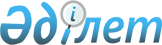 Об утверждении перечня международных и республиканских спортивных соревнований, победители которых допускаются к обучению в форме экстерната в организациях образования, реализующих образовательные программы технического и профессионального, послесреднего образования по специальностям физической культуры и спортаПриказ Министра культуры и спорта Республики Казахстан от 10 июля 2019 года № 194. Зарегистрирован в Министерстве юстиции Республики Казахстан 12 июля 2019 года № 19022
      В соответствии с подпунктом 50-1) статьи 7 Закона Республики Казахстан от 3 июля 2014 года "О физической культуре и спорте" ПРИКАЗЫВАЮ:
      1. Утвердить прилагаемый перечень международных и республиканских спортивных соревнований, победители которых допускаются к обучению в форме экстерната в организациях образования, реализующих образовательные программы технического и профессионального, послесреднего образования по специальностям физической культуры и спорта.
      2. Комитету по делам спорта и физической культуры Министерства культуры и спорта Республики Казахстан в установленном законодательством Республики Казахстан порядке обеспечить:
      1) государственную регистрацию настоящего приказа в Министерстве юстиции Республики Казахстан;
      2) в течение десяти календарных дней со дня государственной регистрации настоящего приказа направление его в электронном виде на казахском и русском языках в Республиканское государственное предприятие на праве хозяйственного ведения "Институт законодательства и правовой информации Республики Казахстан" Министерства юстиции Республики Казахстан для официального опубликования и включения в Эталонный контрольный банк нормативных правовых актов Республики Казахстан;
      3) размещение настоящего приказа на интернет-ресурсе Министерства культуры и спорта Республики Казахстан;
      4) в течение двух рабочих дней после исполнения мероприятий, предусмотренных настоящим пунктом, представление в Департамент юридической службы Министерства культуры и спорта Республики Казахстан сведений об исполнении мероприятий.
      3. Контроль за исполнением настоящего приказа возложить на курирующего вице-министра культуры и спорта Республики Казахстан.
      4. Настоящий приказ вводится в действие по истечении десяти календарных дней после дня его первого официального опубликования. Перечень международных и республиканских спортивных соревнований, победители которых допускаются к обучению в форме экстерната в организациях образования, реализующих образовательные программы технического и профессионального, послесреднего образования по специальностям физической культуры и спорта
      Международные спортивные соревнования:
      1. Олимпийские игры.
      2. Азиатские игры.
      3. Всемирная Универсиада.
      4. Юношеские Олимпийские игры.
      5. Юношеские Азиатские игры.
      6. Чемпионат мира по видам спорта.
      7. Чемпионат мира среди студентов.
      8. Чемпионат Азии.
      9. Кубок мира.
      10. Кубок Азии.
      Республиканские спортивные соревнования:
      1. Спартакиада Республики Казахстан.
      2. Молодежные спортивные игры Республики Казахстан.
      3. Чемпионат Республики Казахстан по видам спорта.
					© 2012. РГП на ПХВ «Институт законодательства и правовой информации Республики Казахстан» Министерства юстиции Республики Казахстан
				
      Министр культуры и спорта
Республики Казахстан 

А. Раимкулова
Утвержден
приказом Министра
культуры и спорта
Республики Казахстан
от 10 июля 2019 года № 194